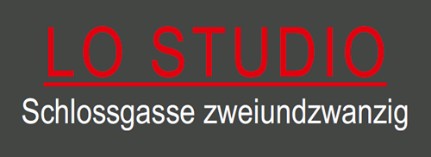 Pressemitteilungmit der Bitte um VeröffentlichungOberflächen und SkulpturenBüdingen (  ). Mit dem Ende des Sommers eröffnet die Kunstgalerie LO STUDIO am 16. November mit einer Vernissage um 17 Uhr die neue Ausstellung mit dem Titel „Surfaces & Sculptures“.Der japanische Künstler Hide Nasu zeigt Werke aus dem Bereich Malerei und Skulptur. Nach seinem Studium der Kunstgeschichte und Ästhetik an der Waseda Universität in Tokyo verschlug es Nasu an die Kunstakademie Stuttgart. Seit 1977 lebt und arbeitet der Künstler in Frankfurt am Main. Er studierte und lehrte einige Jahre an der Städelschule in Frankfurt. Er kann auf eine Vielzahl an Ausstellungen im In- und Ausland zurückblicken. Dabei stellt er sowohl in Galerien aus, als auch im architektonischen Zusammenhang (z.B. Projekt „Kunst am Bau“). In dieser Ausstellung sind Enkaustiken unter Einbeziehung von feinstem Japanpapier zu sehen, die in Gruppen präsentiert - meist monochromatisch oder tonal changierend - Hell mit Dunkel in ein symbolhaftes, meditatives Harmonieverhältnis setzen.Der italienische Künstler Osvaldo Moi führte in den vergangenen 32 Jahren sozusagen ein Doppelleben. Von Berufs wegen war er ein hochrangiger Hubschrauberpilot in der italienischen Armee – seit seiner Kindheit war er jedoch schon ein leidenschaftlicher Künstler, einer, der unentwegt durch Experimentieren immer neue extravagante Formen hervorbringt. Die enge Verschmelzung der Realität als Militärpilot mit dem Künstler im Innern zieht unweigerlich eine intensive Verarbeitung seiner militärischen Einsätze durch die Bildhauerei nach sich. Osvaldo Moi stellt seine Skulpturen bevorzugt aus Metall oder Kunstharz her. Sein Werk ist nicht nur in Italien hochgeschätzt. So gestaltete Osvaldo Moi beispielsweise für Prinz Albert II von Monaco viele Jahre lang Trophäen für Sportevents, viele davon gemeinnützig.Die Ausstellung ist vom 16. November 2019 bis zum 1. März 2020 zu sehen. Die Vernissage findet am 16. November um 17 Uhr statt. Die Laudatio hält der Frankfurter Kunsthistoriker Christian Kaufmann, M.A.Weitere Informationen finden Sie im Internet unter www.lostudiosabineuhdris.com.V.i.S.d.P.: Sabine UhdrisBei Rückfragen bin ich Ihre Ansprechpartnerin unter: 0173 682 7156(Unsere Pressemeldungen finden Sie übrigens auch im Internet unter www.lostudiosabineuhdris.com/presse